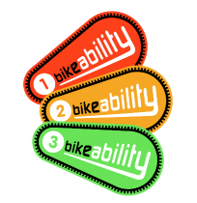 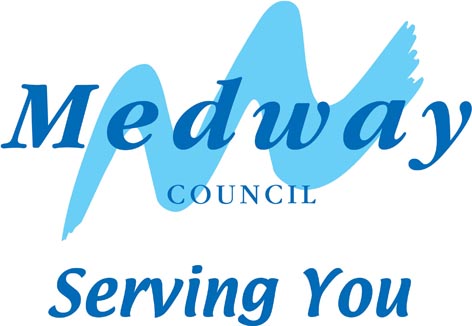 Evaluation of Bikeability CourseIt is Medway Council’s aim to continually look for ways to improve the quality of the Bikeability training that it provides. Please spend a few minutes completing this evaluation, asking the pupils for their thoughts. Any information disclosed will be treated as confidential and no school / course will be identified when discussing this feedback with the instructor team.School: ………………………………..   Year group: …….   Date of course[s]: …………………Please ask pupils to rate the course for enjoyment, on the scale below. Please enter the number of pupils for each rating in the boxes below   1			2			3			4			5Were there any issues that prevented pupils from enjoying the course?…………………………………………………………………………………………………………….…………………………………………………………………………………………………………….Did the Bikeability Instructors’ teaching approach, meet ‘Teaching and Learning Policy’ requirements of your school? Y/NIf no, what could we do to improve this aspect?………………………………………………………………………………………………………………………………………………………………………………………………………………………………………………………………………………………………………………………………………………………………………………………………………………………………………………….…………………………………………………………………………………………………………….Was the course booking procedure straightforward?  ………………………….………………….If not, please explain:…………………………………………………………………………………………………………….…………………………………………………………………………………………………………….Would you like to meet an officer to discuss any Bikeability issues?  …………………………….If so, please provide a name for contact ………………………………………………………… Please feel free to add any other comments below and email to bikeability@medway.gov.ukBoringVery exciting